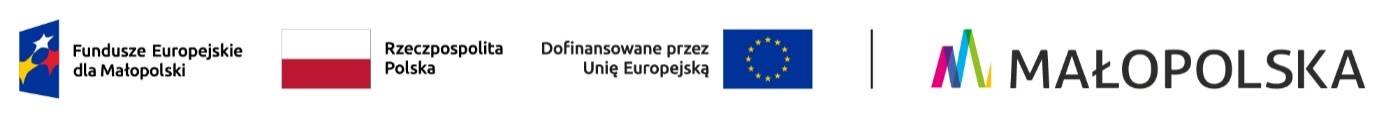 Załącznik nr 1
do ogłoszenia o naborze wniosków
nr FEMP.03.01-IZ.00-054/24Wykaz informacji specyficznych i załączników do wniosku o dofinansowanieInformacje ogólne o naborze wnioskówNabór wniosków dotyczy projektów wybieranych w sposób niekonkurencyjny, ocenianych w Instytucji Zarządzającej.Nabór wniosków dotyczy Priorytetu 3 Fundusze europejskie dla transportu miejskiego, Działania 3.1 Transport miejski - ZIT, typ projektu A transport miejski, typ projektu B Plany Zrównoważonej Mobilności Miejskiej (SUMP), w ramach programu Fundusze Europejskie dla Małopolski 2021–2027.W ramach działania wspierana będzie interwencja związana z wykorzystaniem instrumentu terytorialnego ZIT. O dofinasowanie mogą ubiegać się wyłącznie projekty wynikające z odpowiedniej strategii terytorialnej lub porozumienia terytorialnego – pozytywnie zaopiniowanej przez IZ.WnioskodawcaO dofinansowanie projektu mogą ubiegać się podmioty, które należą do niżej wymienionych typów Wnioskodawców/Beneficjentów - szczegółowych:Jednostki Samorządu Terytorialnego, Wnioskodawcami mogącymi brać udział w naborach będą jednostki samorządu terytorialnego ich związki i stowarzyszenia.Jednostki organizacyjne działające w imieniu jednostek samorządu terytorialnego, Organizatorzy i operatorzy publicznego transportu zbiorowego, Podmioty świadczące usługi publiczne w ramach realizacji obowiązków własnych jednostek samorządu terytorialnego, Zarządcy infrastruktury dworcowej.Wnioskodawcą lub partnerem w ramach FEM 2021-2027 może być wyłącznie podmiot posiadający osobowość prawną lub będący ułomną osobą prawną, tj. podmiot nieposiadający osobowości prawnej, lecz posiadający na mocy ustawy zdolność prawną.Termin naboru13.06.2024 r. – 03.12.2024 r.Nabór wniosków kończy się ostatniego dnia o godzinie 15:00:00.Alokacja na nabór w PLN379 948 605,06 zł Dofinansowanie pochodzi wyłącznie ze środków EFRRAlokacja nie zostaje rozdzielona na poszczególne ZIT Do przeliczenia wartości dofinansowania UE projektu ZIT stosuje się kurs 4,3313 zł.Poziom dofinansowania wynikający z SZOP85%Przedmiot naboruNabór obejmuje wyłącznie projekty ujęte na liście projektów w pozytywnie zaopiniowanej przez IZ Strategii ZIT.Nabór obejmuje następujące typy projektów:Transport miejski,Plany Zrównoważonej Mobilności Miejskiej.Typy projektów nie mogą być łączone.Typ projektu A. Transport miejskiWsparciem zostaną objęte następujące kategorie inwestycji:nabycie nowego zero- lub niskoemisyjnego taboru autobusowego dla połączeń miejskich i podmiejskich. Nabywany tabor będzie spełniał wymogi „ekologicznie czystych pojazdów” w rozumieniu dyrektywy PE i Rady (UE) 2019/1161 zmieniającej dyrektywę 2009/33/WE w sprawie promowania ekologicznie czystych i energooszczędnych pojazdów transportu drogowego.Dopuszcza się ujęcie, jako wydatku kwalifikowalnego w ramach projektu dotyczącego nabycia ww. taboru autobusowego asysty technicznej świadczonej w pierwszym okresie eksploatacji nabytego taboru (maks. przez okres 5 lat od momentu zakończenia realizacji projektu, tj. w okresie trwałości projektu), jako usługa uwzględniona w cenie zakupu tego taboru, zgodna z wymogami wytycznych odnoszącymi się do wydatków operacyjnych, czyli z wyłączeniem kwalifikowalności części zamiennych oraz elementów podlegających szybkiemu zużyciu.budowa, przebudowa oraz wyposażenie zaplecza technicznego służącego do obsługi i eksploatacji nisko- i zeroemisyjnego taboru autobusowego transportu publicznego – jeśli jest to uzasadnione posiadanym już taborem nisko- lub zeroemisyjnym lub realizowanym projektem z zakresu nabycia ww. taboru.budowa, przebudowa infrastruktury do obsługi podróżnych korzystających z publicznego lub zbiorowego transportu miejskiego lub podmiejskiego lub aglomeracyjnego transportu kolejowego (np. centra i węzły przesiadkowe, dworce, parkingi typu „parkuj i jedź”, przystanki służące transportowi zbiorowemu, w połączeniu z elementami niezbędnymi dla ich pełnej funkcjonalności, np. budową chodników służących poprawie bezpieczeństwa osób korzystających z przystanków transportu zbiorowego).W przypadku obiektów typu „parkuj i jedź” wsparcie będzie możliwe pod warunkiem ich lokalizacji w miejscach, w których zapewniona jest odpowiednia integracja ze zbiorowym transportem publicznym. W miastach powyżej 50 tys. mieszkańców wsparcie dla tych obiektów będzie możliwe pod warunkiem ich zlokalizowania poza obszarem zabudowy śródmiejskiej, wyznaczonym w MPZP, a w przypadku jego braku, w studium uwarunkowań i kierunków zagospodarowania przestrzennego gminy lub w planie ogólnym gminy.W ramach parkingów P&R konieczne jest zapewnienie miejsc parkingowych dla rowerów oraz obowiązkowe jest zapewnienie punktu / punktów ładowania pojazdów elektrycznych.rozwiązania dotyczące organizacji ruchu ułatwiające sprawne i bezpieczne poruszanie się pojazdami komunikacji publicznej lub zbiorowej (np.: wydzielone pasy ruchu dla autobusów; budowa/przebudowa skrzyżowań w celu ułatwienia lub nadania priorytetu transportowi publicznemu lub zbiorowemu w ruchu, np. pasy skrętów dla autobusów, śluzy na skrzyżowaniach; infrastruktura drogowa przy pętlach tramwajowych/ autobusowych, stacjach kolejowych lub obiektach typu „parkuj i jedź” wraz z odcinkami dróg łączących je bezpośrednio z drogami miejskimi; wyposażenie dróg i ulic w niezbędne obiekty i urządzenia drogowe służące bezpieczeństwu ruchu pojazdów transportu publicznego).budowa, przebudowa, rozbudowa infrastruktury zrównoważonej mobilności miejskiej, w tym dla ruchu pieszego i rowerowego. Projekt dotyczący infrastruktury na potrzeby transportu rowerowego może dotyczyć tylko ścieżek realizowanych zgodnie z projektowaną lub istniejącą funkcjonalną siecią ścieżek rowerowych na terenie gminy / gmin, których dotyczy projekt, stanowiącą alternatywę dla zdefiniowanych lub istniejących potrzeb transportowych/komunikacyjnych.Możliwa jest:budowa, przebudowa, wyznaczanie dróg/tras/ścieżek rowerowych/ ciągów pieszo-rowerowych w ramach zintegrowanej sieci dróg/tras/ścieżek rowerowych / ciągów pieszo-rowerowych oraz wyznaczanie pasów ruchu dla rowerów lub śluz dla rowerów w mieście i jego obszarze funkcjonalnym (pasy ruchu dla rowerów i śluzy dla rowerów wyłącznie na terenie miast),inwestycje obejmujące publiczne parkingi rowerowe, stojaki, wiaty rowerowe, stacje samoobsługowej naprawy rowerów, inwestycje obejmujące kładki rowerowe i pieszo-rowerowe zlokalizowane w ciągach dróg / tras / ścieżek rowerowych.integracja usług transportowych, w tym cyfryzacja, tj.:systemy wspólnych opłat za przewozy, wyłącznie pod warunkiem przystąpienia do systemu Małopolskiej Karty Aglomeracyjnej (MKA) – system musi być kompatybilny z MKA,organizacja i koordynacja rozkładu jazdy, w tym uruchomienie kompleksowej i interaktywnej informacji pasażerskiej,tworzenie lub rozbudowa systemów zarządzania ruchem (ITS) przyczyniających się do dekarbonizacji transportu i promujących zrównoważoną mobilność, w tym: systemów zarządzania flotą, systemów biletu elektronicznego, systemów dynamicznej informacji pasażerskiej, tworzenie / rozbudowa systemów koordynacji / integracji różnych środków transportu (w tym koncepcja „mobilność jako usługa”),wyposażenie dróg i ulic w niezbędne obiekty i urządzenia drogowe służące bezpieczeństwu ruchu pojazdów transportu publicznego.tworzenie ogólnodostępnej infrastruktury obsługi i ładowania / tankowania pojazdów  zeroemisyjnych w transporcie indywidualnym, spełniającej wymogi Dyrektywy 2014/94/UE oraz zapewniającej niedyskryminujący dostęp dla wszystkich użytkowników (stacje ładowania pojazdów elektrycznych, stacje tankowania paliw alternatywnych – z wyłączeniem inwestycji związanych z infrastrukturą dystrybucji paliw kopalnych).wsparcie mogą uzyskać również przedsięwzięcia dotyczące:  systemów miejskich wypożyczalni rowerów, stacji i systemu informatycznego do obsługi wypożyczeń,innych rozwiązań z zakresu ograniczania indywidualnego ruchu zmotoryzowanego, jak np. przejścia dla pieszych, azyle dla pieszych; rozwiązania na rzecz poruszania się alternatywnymi środkami transportu (infrastruktura i rozwiązania cyfrowe wykorzystywane przez hulajnogi elektryczne, urządzenia transportu osobistego, urządzenia wspomagające ruch bezemisyjny).inwestycji i rozwiązań umożliwiających wdrożenie strefy ograniczonej emisji komunikacyjnej.Dodatkowo elementem projektu może być:jako uzupełniający i niedominujący element, przedsięwzięcie z zakresu modernizacji oświetlenia ulicznego pod kątem zwiększenia jego energooszczędności, przy spełnieniu wymagań technicznych dotyczących oświetlenia dróg zawartych we właściwych normach dotyczących oświetlenia drogowego, komponent z zakresu edukacji ekologicznej, którego celem jest promowanie  korzystania z komunikacji zbiorowej, rowerowej lub ruchu pieszego, jako alternatywy dla pojazdów indywidualnych.Typ projektu B. Plany Zrównoważonej Mobilności MiejskiejWsparciem objęta będzie realizacja działań związanych z przygotowaniem lub aktualizacją Planów Zrównoważonej Mobilności Miejskiej (ang. SUMP) zgodnych z  komunikatem KE z 17.12.2013 r. „Wspólne dążenie do osiągnięcia konkurencyjnej i zasobooszczędnej mobilności” COM (2013) 913 final” oraz przygotowanymi dla KE „Wytycznymi. Opracowanie i wdrażanie planów zrównoważonej mobilności miejskiej” i wdrażanych przez odpowiednie organy gmin lub ich związki lub stowarzyszenia albo inne formy współdziałania gmin. SUMP musi uzyskać pozytywną ocenę Zespołu oceniającego powołanego w Centrum Unijnych Projektów Transportowych (CUPT).Beneficjentem typu projektu B mogą być wyłącznie stowarzyszenia ZIT.W ramach Działania zastosowanie będą mieć następujące zasady: inwestycje w zrównoważoną mobilność miejską będą oparte na odpowiednim planowaniu mobilności miejskiej przyjętym na obszarze, w którym realizowana jest inwestycja – zgodnie z właściwymi wymogami Umowy Partnerstwa dla realizacji polityki spójności 2021-2027 w Polsce (UP). W przypadku wymogu przyjęcia SUMP wymóg ten zostanie uznany za spełniony, jeżeli plan spełnia wymagania wskazane w UP oraz w programie FEM 2021-2027. W przypadku, gdy na obszarze na którym realizowany jest projekt, nie jest wymagane przyjęcie SUMP, należy wykazać zgodność projektu z innym dokumentem z zakresu planowania transportu miejskiego – zgodnie ze Specyficznymi warunkami wsparcia, ujętymi w Kryteriach wyboru projektów.Wymóg nie dotyczy typu projektu B.nabywany tabor, a także budowana, przebudowywana lub rozbudowywana infrastruktura obsługi podróżnych będzie uwzględniać potrzeby osób o ograniczonej mobilności.dopuszcza się uwzględnienie kosztów pośrednich w wysokości równej 0,5% bezpośrednich wydatków kwalifikowalnych projektu.wsparciem nie będą objęte inwestycje w infrastrukturę drogową wykorzystywaną do ruchu pojazdów samochodowych nie wykorzystywanych w transporcie publicznym lub zbiorowym, z wyjątkiem narzędzi cyfrowych, obiektów „parkuj i jedź” i środków ukierunkowanych na poprawę bezpieczeństwa niechronionych użytkowników dróg (w tym pieszych i rowerzystów).  dopuszcza się możliwość realizacji prac remontowych w sytuacji, gdy tego typu prace stanowią niezbędny element projektu dla pełnej funkcjonalności inwestycji podstawowej polegającej na budowie, rozbudowie lub przebudowie.beneficjentami mogącymi brać udział w naborach mogą być oprócz podmiotów wskazanych w katalogu beneficjentów również związki i stowarzyszenia JST.wydatki na oświetlenie uliczne / drogowe stanowią wydatek kwalifikowalny, wyłącznie gdy zadanie polegające na zapewnieniu tego oświetlenia należy do zadań beneficjenta lub w przypadku gdy projekt realizowany jest w porozumieniu, zadanie polegające na zapewnieniu tego oświetlenia należy do uczestnika porozumienia.Kwalifikowalne są wyłącznie wydatki poniesione na projekt realizowany na terenie województwa małopolskiego, które są niezbędne do realizacji jego celów i które zostały faktycznie poniesione w związku z realizacją lub przygotowaniem tego projektu.IZ dopuszcza możliwość, aby w ramach projektów w działaniu 3.1 sieć połączeń wychodziła poza obszar objęty wsparciem. Przedmiotowa sytuacja musi znaleźć uzasadnienie we wniosku o dofinansowanie projektu.Wymogi warunkujące uzyskanie dofinansowania w ramach Działania 3.1 Transport miejski - ZIT, typu projektu A transport miejski, typ projektu B Plany Zrównoważonej Mobilności Miejskiej (SUMP), wynikające z kryteriów wyboru przyjętych przez KM FEM 2021-2027, będących załącznikiem do ogłoszenia o naborze wniosku:spełnienie przez projekt założeń dla projektów wybieranych w sposób niekonkurencyjny,ujęcie projektu w obowiązującej Strategii ZIT lub zawartym z Zarządem Województwa porozumieniu terytorialnym obszaru, na którym jest realizowany,kwalifikowalność Wnioskodawcy,kwalifikowalność partnerów (jeśli dotyczy),kwalifikowalność projektu,zgodność ze specyficznymi warunkami wsparcia – dotyczy typu projektu A,kwalifikowalność wydatków,poprawność przyjętych wskaźników,dostarczenie wymaganych załączników i oświadczeń, w tym dotyczących stanu przygotowania projektu do realizacji,zgodność z przepisami dotyczącymi pomocy publicznej,poprawność sporządzenia budżetu projektu,wykonalność i trwałość finansowa projektu – dotyczy typu projektu A,koncepcja realizacji projektu,trwałość projektu,zgodność projektu z Kartą Praw Podstawowych Unii Europejskiej oraz Konwencją o Prawach Osób Niepełnosprawnych w zakresie odnoszącym się do sposobu realizacji, zakresu projektu i wnioskodawcy. Beneficjenci i partnerzy są zobligowani do informowania uczestników projektów o możliwości zgłaszania do IZ podejrzenia o niezgodności projektów lub działań beneficjenta z Kartą Praw Podstawowych Unii Europejskiej lub Konwencją o Prawach Osób Niepełnosprawnych. Procedury w zakresie zgłaszania podejrzeń o wystąpieniu niezgodności zostaną zamieszczone na stronie internetowej programu, po aktualizacji Wytycznych Ministra Funduszy i Polityki Regionalnej dotyczących realizacji zasad równościowych w ramach funduszy unijnych na lata 2021-2027, w tym zakresie,zgodność z zasadą równości kobiet i mężczyzn,pozytywny wpływ na zasadę równości szans i niedyskryminacji,spełnienie zasady zrównoważonego rozwoju oraz zasady „nie czyń poważnych szkód” (tzw. zasada DNSH),odporność infrastruktury na zmiany klimatu (dotyczy wyłącznie projektów obejmujących inwestycje w infrastrukturę o przewidywanej trwałości wynoszącej co najmniej pięć lat) – dotyczy typu projektu A,w przypadku projektów obejmujących nabycie taboru autobusowego – zgodność systemów napędowych taboru autobusowego, z wymogami dla „ekologicznie czystych pojazdów” w rozumieniu dyrektywy 2009/33/WE – dotyczy typu projektu A,wpływ na redukcję emisji substancji szkodliwych – dotyczy typu projektu A.Wnioskodawca zobowiązany jest do prezentacji wskaźników realizacji projektu, określonych w Załączniku do ogłoszenia o naborze wniosku/ grupy wniosków.Wyłączeniu z dofinansowania podlegają projekty fizycznie ukończone zgodnie z zapisami §47 pkt 23 Regulaminu wyboru projektów w sposób niekonkurencyjny (dalej: Regulamin) lub w pełni zrealizowane przed złożeniem wniosku o dofinansowanie projektu, niezależnie od tego, czy wszystkie powiązane płatności zostały dokonane przez Wnioskodawcę, zgodnie z art. 63 ust. 6 Rozporządzenia ogólnego.Zgodnie z art. 73 ust. 2 lit. h) Rozporządzenia ogólnego z dofinansowania wykluczone są zarówno wydatki wspierające przeniesienie produkcji, jak również działania, które stanowiły część operacji podlegającej przeniesieniu produkcji – zgodnie z art. 66, a także takie, które stanowiłyby przeniesienie działalności produkcyjnej – zgodnie z art. 65 ust. 1 lit. a).W ramach FEM 2021-2027 możliwe jest dofinansowanie jedynie tych projektów, względem których przeprowadzono postępowania środowiskowe w oparciu o ustawę z dnia 3 października 2008 r. o udostępnianiu informacji o środowisku i jego ochronie, udziale społeczeństwa w ochronie środowiska oraz o ocenach oddziaływania na środowisko (w przypadku przedsięwzięć wymienionych w rozporządzeniu OOŚ), z zastrzeżeniem zapisów §25 Regulaminu oraz projektów, które są zgodne z postanowieniami dyrektywy Parlamentu Europejskiego i Rady 2011/92/UE, dyrektywy Rady 92/43/EWG, a także Wytycznymi w sprawie działań naprawczych w odniesieniu do projektów współfinansowanych w okresie programowania 2014 – 2020 oraz ubiegających się o współfinansowanie w okresie 2021 – 2027 z Funduszy UE, dotkniętych naruszeniem 2016/2046 w zakresie specustaw, dla których prowadzone jest postępowanie w sprawie oceny oddziaływania na środowisko (dokument Ares(2021)1432319 z 23.02.2021 r.).Wyjaśnienie użytych pojęć:Autobus zeroemisyjny – “autobus” w rozumieniu art. 2 pkt. 41 ustawy z dnia 20 czerwca 1997 r. Prawo o ruchu drogowym, wykorzystujący do napędu energię elektryczną wytworzoną z wodoru w zainstalowanych w nim ogniwach paliwowych lub wyłącznie silnik, którego cykl pracy nie prowadzi do emisji gazów cieplarnianych lub innych substancji objętych systemem zarządzania emisjami gazów cieplarnianych, o którym mowa w ustawie z dnia 17 lipca 2009 r. o systemie zarządzania emisjami gazów cieplarnianych i innych substancji oraz „trolejbus” w rozumieniu art. 2 pkt 83 ustawy z dnia 20 czerwca 1997 r. Prawo o ruchu drogowym.Ciąg pieszo-rowerowy – droga dla pieszych i rowerów oznaczona kompilacją znaków C-13 i C-16.Droga / trasa / ścieżka rowerowa – droga lub jej część przeznaczona do ruchu rowerów, oznaczona odpowiednimi znakami drogowymi; droga dla rowerów jest oddzielona od innych dróg lub jezdni tej samej drogi konstrukcyjnie lub za pomocą urządzeń bezpieczeństwa ruchu drogowego (Ustawa z dnia 20 czerwca 1997 r. Prawo o ruchu drogowym).Ekologicznie czysty pojazd – w rozumieniu dyrektywy PE i Rady (UE) 2019/1161 – oznacza:pojazd kategorii M1, M2 lub N1 o maksymalnej emisji z rury wydechowej wyrażonej w g CO2/km i emisji zanieczyszczeń w rzeczywistych warunkach jazdy poniżej określonej wartości procentowej w stosunku do odpowiednich dopuszczalnych wartości emisji, jak podano w tabeli 2 w załączniku; lubpojazd kategorii M3, N2 lub N3 wykorzystujący paliwa alternatywne, zdefiniowane w art. 2 pkt 1) i 2) dyrektywy Parlamentu Europejskiego i Rady 2014/94/UE (*6), z wyjątkiem paliw produkowanych z surowców o wysokim ryzyku spowodowania pośredniej zmiany użytkowania gruntów, w przypadku których obserwuje się znaczną ekspansję obszaru produkcji na tereny zasobne w pierwiastek węgla, zgodnie z art. 26 dyrektywy Parlamentu Europejskiego i Rady (UE) 2018/2001 (*7). W przypadku pojazdów wykorzystujących biopaliwa ciekłe, paliwa syntetyczne i parafinowe nie można mieszać tych paliw z konwencjonalnymi paliwami kopalnymi;Pas ruchu dla rowerów – część jezdni przeznaczona do ruchu rowerów w jednym kierunku, oznaczona odpowiednimi znakami drogowymi (ustawa z dn. 20 czerwca 1997 r. Prawo o ruchu drogowym).Parking „parkuj i jedź” (Park&Ride) – parking pełniący funkcję przesiadkową, umożliwiający kontynuację podróży środkami komunikacji zbiorowej.Śluza dla rowerów – część jezdni na wlocie skrzyżowania na całej szerokości jezdni lub wybranego pasa ruchu przeznaczona do zatrzymania rowerów w celu zmiany kierunku jazdy lub ustąpienia pierwszeństwa, oznaczona odpowiednimi znakami drogowymi (ustawa z dn. 20 czerwca 1997 r. Prawo o ruchu drogowym).Węzeł przesiadkowy – rozumiany jest zgodnie z art. 4 ust. 1 pkt 27 Ustawy o publicznym transporcie zbiorowym, tj. miejsce umożliwiające dogodną zmianę środka transportu wyposażone w niezbędną dla obsługi podróżnych infrastrukturę, w szczególności: miejsca postojowe, przystanki komunikacyjne, punkty sprzedaży biletów, systemy informacyjne umożliwiające zapoznanie się zwłaszcza z rozkładem jazdy, linią komunikacyjną lub siecią komunikacyjną.Specyficzne koszty kwalifikowalnecross-financing – 5% wartości dofinansowania projektu Specyficzne koszty niekwalifikowalne wypełnienie formularza wniosku o dofinansowanie,bieżące utrzymanie taboru lub infrastruktury,przebudowa infrastruktury technicznej kolidującej z inwestycją jeśli zgodnie z obowiązującym prawem przywrócenie poprzedniego stanu lub dokonanie zmiany nie należy do zarządcy drogi,infrastruktura poza obszarem dworca, przystanku kolejowego, parkingu typu „Parkuj i Jedź” lub inna infrastruktura obsługi podróżnych objętej projektem, która nie służy bezpośrednio podróżnym korzystającym z połączeń obsługiwanych przez ww. infrastrukturę,budowa / przebudowa / modernizacja / rozbudowa lub remont infrastruktury drogowej wykorzystywanej do ruchu pojazdów samochodowych niewykorzystywanych w transporcie publicznym lub zbiorowym, z wyjątkiem narzędzi cyfrowych, obiektów „parkuj i jedź” i środków ukierunkowanych na poprawę bezp. niechronionych użytkowników dróg (w tym pieszych i rowerzystów),prace remontowe, inne niż wskazane powyżej.Koszty pośrednie0,5% bezpośrednich wydatków kwalifikowalnych projektuMetody uproszczonestawka ryczałtowakwota ryczałtowaZgodnie z art. 53 ust. 2 Rozporządzenia ogólnego, projekt finansowany ze środków EFRR, EFS+ lub FST, którego łączny koszt wyrażony w PLN nie przekracza równowartości 200 tys. EUR  w dniu podjęcia Uchwały, rozliczany jest obligatoryjnie za pomocą uproszczonych metod rozliczania wydatków.W przypadku tych projektów koniecznym jest wybór przez Wnioskodawcę uproszczonej metody w postaci kwoty ryczałtowej. Kwota ryczałtowa obejmuje wszystkie wydatki kwalifikowalne, które są niezbędne do zrealizowania danego zadania/projektu oraz które zostały wykazane w zatwierdzonym budżecie projektu, weryfikowana na podstawie osiągniętych wskaźników określonych dla danego zadania/projektu. Obowiązek stosowania uproszczonych metod rozliczania wydatków, o którym mowa w art. 53 ust. 2 Rozporządzenia ogólnego, nie dotyczy projektów otrzymujących wsparcie w ramach pomocy państwa, które nie stanowi pomocy de minimis, w tym projektów łączących pomoc państwa i pomoc de minimis.W przypadku projektów, który łączny koszt wyrażony w PLN przekracza 200 tys. EUR uwzględnienie kosztów pośrednich w projekcie jest dobrowolne.Pomoc publicznaW przypadku gdy dofinansowanie spełniać będzie przesłanki pomocy publicznej określone w art. 107 ust. 1 TFUE wówczas jego przyznanie możliwe będzie wyłącznie w oparciu o właściwe przepisy prawa krajowego i wspólnotowego z zastrzeżeniem spełnienia warunków w nich zawartych.Weryfikacja spełnienia przesłanek pomocy publicznej określonych w art. 107 ust. 1 TFUE dokonywana jest na podstawie wymaganych przepisami prawa informacji, w tym na podstawie przedstawionych zapisów wniosku o dofinansowanie projektu oraz załączników. Jednocześnie IZ zastrzega, że w celu potwierdzenia prawidłowości przeprowadzonej weryfikacji IZ może zwracać się o wydanie opinii/interpretacji do właściwych organów (m.in. KE, UOKiK, MFIPR). Pozyskane opinie/interpretacje IZ może wykorzystywać w ocenie spełnienia przesłanek pomocy publicznej w innych projektach o podobnym stanie faktycznym i prawnym.Na etapie oceny projektu dokonywana jest weryfikacja możliwości przyznania pomocy de minimis lub/oraz pomocy publicznej. Jednocześnie ostateczne warunki jej przyznania, o których mowa w §25 ust. 4 Regulaminu, w tym wysokość dostępnego limitu pomocy de minimis weryfikowane będą na dzień jej przyznania tj. na dzień podpisania Umowy / podjęcia Uchwały/ zawarcia Porozumienia.   W zakresie dotyczącym spełnienia warunków przyznania pomocy de minimis lub/oraz pomocy publicznej na dzień jej/ich przyznania (tj. na dzień podpisania Umowy / podjęcia Uchwały/ zawarcia Porozumienia) IZ zastrzega sobie możliwość uzyskania dodatkowej opinii/ekspertyzy na zasadach określonych w §23 ust.1 Regulaminu lub/oraz dokonanie ponownej oceny projektu na podstawie zapisów zawartych w §23 ust. 2 Regulaminu. W przypadku uzyskania opinii/ekspertyzy wskazującej na brak możliwości przyznania pomocy de minimis lub/oraz pomocy publicznej konieczne jest dokonanie ponownej oceny projektu na warunkach określonych w §23 ust. 2 Regulaminu.W przypadku projektów objętych pomocą publiczną z tzw. efektem zachęty, które uzyskały częściowe dofinansowanie, zgodnie z §24 ust. 5 Regulaminu, brak jest możliwości zwiększenia wartości przyznanej pomocy po podpisaniu Umowy / podjęciu Uchwały/ zawarciu Porozumienia. W przypadku projektów, których dofinansowanie wymaga notyfikacji pomocy publicznej do KE i uzyskania Decyzji o akceptacji pomocy indywidualnej, podpisanie Umowy/ podjęcie Uchwały/ zawarcie Porozumienia może nastąpić dopiero po uzyskaniu pozytywnej Decyzji KE. W przypadku negatywnej Decyzji KE konieczne jest dokonanie ponownej oceny projektu na warunkach określonych w §23 ust. 2 Regulaminu. Niespełnienie warunków narzuconych regułami pomocy de minimis oraz/ lub pomocy publicznej skutkować będzie odmową uznania wydatków za kwalifikowalne lub negatywną oceną projektu, lub odmową podpisania Umowy/ podjęcia Uchwały/ zawarcia Porozumienia.Wszelkie wymogi w zakresie ubiegania się o pomoc publiczną/pomoc de minimis są tożsame dla wszystkich podmiotów ubiegających się o pomoc publiczną. W związku z tym zarówno beneficjent jak i partnerzy zobowiązani są do przedstawienia informacji/dokumentów potwierdzających możliwości ubiegania się o pomoc publiczną/ de minimis indywidualnie dla każdego z nich.Z uwagi na przepisy Ustawy pomoc publiczna może zostać udzielona partnerom projektu jedynie w sytuacji gdy partnerzy zostali zdefiniowani ex ante i wskazani we wniosku o dofinansowanie.Ponadto z uwagi na zapisy Ustawy nie ma formalnych możliwości udzielania pomocy publicznej na drugim poziomie, tj. przez beneficjenta/partnera na rzecz operatora, jak również na trzecim poziomie przez operatora na rzecz użytkowników końcowych.Jedynie w odniesieniu do pomocy de minimis dopuszcza się sytuację, kiedy pomoc ta będzie mogła zostać przetransferowana na kolejny poziom. Jednocześnie w projektach grantowych takie przekazanie pomocy de minimis będzie możliwe jedynie przez Beneficjenta projektu.W przypadku gdy z powstałej w wyniku realizacji projektu infrastruktury będzie korzystała jednostka organizacyjna JST lub związku JST, należy wykazać ją jako beneficjenta pomocy publicznej w celu prawidłowego sprawozdania pomocy publicznej oraz pomocy de minimis.Zapis ust. 13 ma zastosowanie jedynie do sytuacji, w której:Wnioskodawcą projektu jest JST lub jej związek;zgodnie z założeniami projektu podmiotem korzystającym z infrastruktury wspartej ze środków FEM będzie jednostka organizacyjna JST lub związku JST realizująca zadania statutowe;dana jednostka organizacyjna jest jednostką, która została utworzona przez JST lub związek JST, jak też taka w której JST lub związek JST ma 100% udziałów i w pełni sprawuje kontrolę nad jednostką JST lub  związek jest wyłącznym właścicielem danej jednostki organizacyjnej i w pełni sprawuje kontrolę nad daną jednostką,w przypadku jednostek organizacyjnych posiadających osobowość prawną musi nastąpić przekazanie prawa własności infrastruktury lub przekazanie infrastruktury w trwały zarząd.W przypadku jednostek organizacyjnych nieposiadających osobowości prawnej spełniających łącznie warunki, o których mowa w ust. 14 lit a-c lub w przypadku  jednostek organizacyjnych posiadających osobowość prawną spełniających łącznie warunki, o którym mowa  w ust. 14 lit a-d przyjmuje się, że Wnioskodawcą projektu jest JST (lub ich związek). Jednocześnie we wniosku oraz umowie o dofinansowanie dodatkowo wykazana zostanie jednostka organizacyjna, jako beneficjent pomocy.Przekazanie infrastruktury wytworzonej w wyniku realizacji projektu jednostkom organizacyjnym JST (lub związku JST) posiadającym osobowość prawną w innej formie niż wskazana w ust. 14 lit. d) (przeniesienie własności lub trwały zarząd), tj. np. w formie umowy dzierżawy lub użyczenia, wymaga wykazania przez Wnioskodawcę, że przy przekazaniu infrastruktury nie wystąpi pomoc publiczna. W sytuacji, w której korzystającym ze wsparcia jest urząd gminy/ miasta/ marszałkowski/ starostwo wówczas to ta jednostka powinna zostać wykazana jako beneficjent pomocy.Weryfikacja możliwości udzielenia pomocy w tym dopuszczalnej wysokości pomocy (np. limit dostępnej pomocy de minimis) w ramach projektu weryfikowana będzie pod kątem możliwości przyznania jej beneficjentowi pomocy w rozumieniu ust. 13-15.BW przypadku ubiegania się przez Wnioskodawcę o przyznanie pomocy de minimis właściwymi przepisami prawa, w rozumieniu pkt A ust. 1 Regulaminu jest Rozporządzenie Ministra Funduszy i Polityki Regionalnej z dnia 17 kwietnia 2024 r. w sprawie udzielania pomocy de minimis w ramach regionalnych programów na lata 2021-2027.Zgodnie z § 12 Rozporządzenia wskazanego w ust. 1, pomoc de minimis na podstawie tegoż Rozporządzenia może być udzielana nie dłużej niż do dnia 31 grudnia 2029 r.Na podstawie zapisów Rozporządzenia wskazanego w ust. 1 przyznanie pomocy de minimis będzie możliwe w przypadku gdy na dzień podpisania Umowy / podjęcia Uchwały/ zawarcia Porozumienia jej wartość brutto łącznie z wartością innej pomocy de minimis otrzymanej przez beneficjenta (lub partnera), rozumianego jako jedno przedsiębiorstwo, w okresie 3 lat nie przekroczy kwoty stanowiącej równowartość 300 000,00 euro. W przypadku stwierdzenia na etapie podjęcia Uchwały braku możliwości przyznania pomocy de minimis w wysokości określonej we wniosku o dofinansowanie projektu, pomoc de minimis może zostać przyznana jedynie do wysokości dostępnego dla Wnioskodawcy limitu, o którym mowa w ust. 3.  Ubiegając się o przyznanie pomocy publicznej w ramach Działania 3.1 właściwymi przepisami prawa, w rozumieniu pkt A ust. 1 Regulaminu jest w szczególności: Decyzję Komisji z dnia 20 grudnia 2011 r. w sprawie stosowania art. 106 ust. 2 Traktatu o funkcjonowaniu Unii Europejskiej do pomocy państwa w formie rekompensaty z tytułu świadczenia usług publicznych, przyznawanej przedsiębiorstwom zobowiązanym do wykonywania usług świadczonych w ogólnym interesie gospodarczym;Komunikat Komisji w sprawie stosowania reguł UE w dziedzinie pomocy państwa w odniesieniu do rekompensaty z tytułu usług świadczonych w ogólnym interesie gospodarczym;Rozporządzenie (WE) NR 1370/2007 Parlamentu Europejskiego i Rady z dnia 23 października 2007 r. dotyczące usług publicznych w zakresie kolejowego i drogowego transportu pasażerskiego oraz uchylające rozporządzenia Rady (EWG) nr 1191/69 i (EWG) nr 1107/70;Rozporządzenie  Komisji (UE) 2023/2832 z dnia 13 grudnia 2023 r. w sprawie stosowania art. 107 i 108 Traktatu o funkcjonowaniu Unii Europejskiej do pomocy de minimis przyznawanej przedsiębiorstwom wykonującym usługi świadczone w ogólnym interesie gospodarczym.Szczegółowe informacje w tym zakresie znajdują się w załączniku oraz w Wademekum wiedzy o wniosku.Pomoc publiczna wynikająca z powyższych Rozporządzeń może zostać przyznana na zakres i w wysokości w nich określonych.Informacje specyficzneBiorąc pod uwagę uniwersalny charakter Wademekum wiedzy o wniosku, należy pamiętać o uwzględnieniu we wniosku o dofinansowanie projektu informacji niezbędnych do dokonania oceny w ramach kryteriów wyboru projektu przyjętych przez Komitet Monitorujący (załącznik nr 1 do Regulaminu) oraz wymaganych SZOP FEM 2021-2027, w szczególności:Wykaz załączników i oświadczeńWszystkie załączniki do wniosku o dofinansowanie należy złożyć w wersji elektronicznej wyłącznie za pośrednictwem Systemu IGA, który jest dostępny na stronie internetowej https://iga.malopolska.pl.Załączniki, które będą możliwe do przedłożenia po podpisaniu Umowy/Uchwały/Porozumienia należy złożyć w wersji elektronicznej za pośrednictwem Systemu SL2021.Oświadczenia składane pod rygorem odpowiedzialności karnejSkładając wniosek o dofinansowanie są Państwo zobowiązani do odznaczenia oświadczeń na potwierdzenie faktów lub stanu prawnego, niezbędnych do oceny projektu lub objęcia go dofinansowaniem. Przed tymi oświadczeniami znajduje się klauzula o następującej treści:„Jestem świadomy/ świadoma odpowiedzialności karnej za złożenie fałszywych oświadczeń”.Do złożenia oświadczeń zobowiązany jest zarówno Wnioskodawcy, jak i partnerzy projektu. Partnerzy składają oświadczenie na wzorze nr 4.Wzory oświadczeńOświadczenie o przestrzeganiu przepisów antydyskryminacyjnych wnioskodawcy/ partneraOświadczenie o przestrzeganiu przepisów antydyskryminacyjnych realizatoraOświadczenie o rzetelnościOświadczenie o posiadaniu finansowego wkładu własnegoOświadczenia dla partnerów projektuZestawienie wskaźników realizacji projektu w rozbiciu na poszczególnych Partnerów w projekcie Wzór 1 Oświadczenie o przestrzeganiu przepisów antydyskryminacyjnychWZÓRZałącznik nr … do …………………………………..Miejscowość, data………………………………………..………………………………………..Nazwa wnioskodawcy/ partnera………………………………………..AdresOświadczenie o przestrzeganiu przepisów antydyskryminacyjnychW związku z projektem pn. „………” składanym w naborze nr FEMP…….…….. w ramach programu Fundusze Europejskie dla Małopolski 2021-2027 oświadczam, że:w podmiocie/ jednostce samorządu terytorialnego, który/ którą reprezentuję, przestrzegane są przepisy antydyskryminacyjne, o których mowa w art. 9 ust. 3 Rozporządzenia Parlamentu Europejskiego i Rady (UE) nr 2021/1060 z dnia 24 czerwca 2021 r., prawa objęte Kartą Praw Podstawowych Unii Europejskiej oraz zapisy Konwencji o Prawach Osób Niepełnosprawnych a podejmowane działania nie powodują nieuprawnionego różnicowania, wykluczania lub ograniczania osób ze względu na jakiekolwiek przesłanki tj. płeć, rasę, pochodzenie etniczne, religię, światopogląd, niepełnosprawność, wiek, orientację seksualną  ,jestem świadomy/ świadoma odpowiedzialności karnej za złożenie fałszywych oświadczeń.jestem świadomy/ świadoma konsekwencji wynikających ze zmiany stanu faktycznego powodującej, iż niniejsze oświadczenie staje się nieprawdziwe, tj. gdy w trakcie trwania projektu lub w okresie jego trwałości podjęte zostaną działania sprzeczne z przepisami antydyskryminacyjnymi, o których mowa w art. 9 ust. 3 Rozporządzenia Parlamentu Europejskiego i Rady (UE) nr 2021/1060 z dnia 24 czerwca 2021 r., prawami objętymi Kartą Praw Podstawowych Unii Europejskiej oraz zapisami Konwencji o Prawach Osób Niepełnosprawnych, związanych z możliwością wypowiedzenia Umowy o dofinansowanie projektu bez zachowania okresu wypowiedzenia przez Instytucję Pośredniczącą/ Instytucję Zarządzającą.W przypadku rozwiązania umowy o dofinansowanie projektu z przyczyn związanych z naruszeniem przepisów antydyskryminacyjnych, praw i wolności określonych w Karcie Praw Podstawowych Unii Europejskiej lub w Konwencji o prawach osób niepełnosprawnych wnioskodawca/ partner, a w konsekwencji realizator (jeśli dotyczy) zostaje wykluczony z możliwości uzyskania wsparcia ze środków FEM, do momentu aż w następczo składanym wniosku o dofinansowanie projektu wykaże, że podjął skuteczne działania naprawcze, w zakresie naruszenia skutkującego rozwiązaniem umowy o dofinansowanie projektu.………………………………………………Podpis i pieczątka osobyuprawnionej do reprezentowania wnioskodawcy/ partnera7
……………………………………………….Podpis i pieczątka przewodniczącego organu stanowiącego jednostki samorządu terytorialnegoWzór 2 Oświadczenie o przestrzeganiu przepisów antydyskryminacyjnychWZÓRZałącznik nr … do …………………………………..Miejscowość, data………………………………………..………………………………………..Nazwa realizatora………………………………………..AdresOświadczenie o przestrzeganiu przepisów antydyskryminacyjnychW związku z projektem pn. „………” składanym w naborze nr FEMP…….…….. w ramach programu Fundusze Europejskie dla Małopolski 2021-2027 (FEM) oświadczam, że:podmiot, który reprezentuję jest/ nie jest kontrolowany lub zależny od jednostki samorządu terytorialnego, która jest wnioskodawcą/ partnerem ww. projektu,w podmiocie, który reprezentuję, przestrzegane są przepisy antydyskryminacyjne, o których mowa w art. 9 ust. 3 Rozporządzenia Parlamentu Europejskiego i Rady (UE) nr 2021/1060 z dnia 24 czerwca 2021 r., prawa objęte Kartą Praw Podstawowych Unii Europejskiej oraz zapisy Konwencji o Prawach Osób Niepełnosprawnych a podejmowane działania nie powodują nieuprawnionego różnicowania, wykluczania lub ograniczania osób ze względu na jakiekolwiek przesłanki tj. płeć, rasę, pochodzenie etniczne, religię, światopogląd, niepełnosprawność, wiek, orientację seksualną,jestem świadomy/ świadoma odpowiedzialności karnej za złożenie fałszywych oświadczeń,jestem świadomy/ świadoma konsekwencji wynikających ze zmiany stanu faktycznego powodującej, iż niniejsze oświadczenie staje się nieprawdziwe, tj. gdy w trakcie trwania projektu lub w okresie jego trwałości podjęte zostaną działania sprzeczne z przepisami antydyskryminacyjnymi, o których mowa w art. 9 ust. 3 Rozporządzenia Parlamentu Europejskiego i Rady (UE) nr 2021/1060 z dnia 24 czerwca 2021 r., prawami objętymi Kartą Praw Podstawowych Unii Europejskiej oraz zapisami Konwencji o Prawach Osób Niepełnosprawnych, związanych z możliwością wypowiedzenia Umowy o dofinansowanie projektu bez zachowania okresu wypowiedzenia przez Instytucję Pośredniczącą/ Instytucję Zarządzającą.W przypadku rozwiązania umowy o dofinansowanie projektu z przyczyn związanych z naruszeniem przepisów antydyskryminacyjnych, praw i wolności określonych w Karcie Praw Podstawowych Unii Europejskiej lub w Konwencji o prawach osób niepełnosprawnych wnioskodawca/ partner, a w konsekwencji realizator zostaje wykluczony z możliwości uzyskania wsparcia ze środków FEM, do momentu aż w następczo składanym wniosku o dofinansowanie projektu wykaże, że podjął skuteczne działania naprawcze, w zakresie naruszenia skutkującego rozwiązaniem umowy o dofinansowanie projektu.………………………………………………Podpis i pieczątka osoby uprawnionej do reprezentowania realizatoraWzór 3 Oświadczenie o rzetelności partnera WZÓR……………………………………………..Nazwa i adres Wnioskodawcy/Partnera...…………………..Miejscowość, dataOświadczam, że w okresie trzech lat poprzedzających datę złożenia niniejszego wniosku o dofinansowanie projektu, nie została z ……………………………………………………… (nazwa wnioskodawcy/ partnera) rozwiązana umowa o dofinansowanie projektu realizowanego z środków programu regionalnego na lata 2014-2020 lub 2021-2027 z przyczyn leżących po jego stronie – przez żadną z instytucji udzielających wsparcia. …………………………(podpis i pieczątka)Oświadczenie odnosi się do przypadków rozwiązania umowy, w których instytucja rozwiązuje umowę z beneficjentem, z przyczyn leżących po stronie beneficjenta, np. z jednej z poniższych:realizował projekt, bądź jego części, niezgodnie z przepisami prawa krajowego i/lub wspólnotowego;złożył podrobione, przerobione lub stwierdzające nieprawdę dokumenty w celu uzyskania dofinansowania w ramach Umowy o dofinansowanie projektu;nie rozpoczął realizacji projektu w terminie określonym we wniosku o dofinansowanie;zaprzestał realizacji projektu;wykorzystał dofinansowania niezgodnie z Umową o dofinansowanie projektu;odmówił poddaniu się kontroli uprawnionych instytucji;nie przedłożył wniosku o płatność, korekty wniosku bądź uzupełnień;nie zrealizowania zakresu rzeczowego projektu.Wzór 4 Oświadczenia jednostki finansów publicznych w zakresie zabezpieczenia finansowego wkładu własnego ze środków własnychWZÓR………………………..…………Nazwa i adres Wnioskodawcy...…………………..Miejscowość, dataOświadczam, iż dysponuję środkami finansowego wkładu pochodzącego ze środków własnych zabezpieczonych w*:budżecie jednostki lub/i limitach wydatków na wieloletnie programy inwestycyjne, stanowiących załącznik do uchwały budżetowej, planie finansowym jednostki,uchwale organu stanowiącego, w wysokości wskazanej w części L formularza wniosku  na cele realizacji projektu pn. ……………………………………………………………. ………….………………………(podpis i pieczątka osoby upoważnionej do podpisania umowy dofinansowania projektu)…………………………………(podpis i pieczątka skarbnika/głównego księgowego/kwestora jednostki)* niepotrzebne skreślićWzór 5 Oświadczenia dla Partnerów projektuWZÓR……………………………Nazwa i adres Partnera ...…………………… Miejscowość, dataOświadczenia składane pod rygorem odpowiedzialności karnejPOUCZENIE:Jestem świadomy/-ma odpowiedzialności karnej za złożenie fałszywych oświadczeń wynikającej z art. 233 ustawy Kodeks karny (t.j. Dz. U. z 2022 r. poz. 1138 z późn. zm.).Oświadczam, że informacje zawarte w niniejszym wniosku, oświadczeniach oraz dołączonych jako załączniki dokumentach są zgodne ze stanem faktycznym i prawnym.Oświadczenie w zakresie ……..(tytuł Oświadczenia)……..…………………….(treść Oświadczenia zgodnie z formularzem wniosku)…………………...…. ……………………………………………………………………………………………………………………………………………………………………………………………………………………………………………………………………………………………………………………………………………………………..(podpis i pieczątka)Oświadczenie w zakresie ……..(tytuł Oświadczenia)……..…………………….(treść Oświadczenia zgodnie z formularzem wniosku)…………………...…. ……………………………………………………………………………………………………………………………………………………………………………………………………………………………………………………………………………………………………………………………………………………………..(podpis i pieczątka)Deklaracje WnioskodawcyOświadczenie w zakresie ……..(tytuł Oświadczenia)……..…………………….(treść Oświadczenia zgodnie z formularzem wniosku)…………………...…. ……………………………………………………………………………………………………………………………………………………………………………………………………………………………………………………………………………………………………………………………………………………………..(podpis i pieczątka)Oświadczenie w zakresie ……..(tytuł Oświadczenia)……..…………………….(treść Oświadczenia zgodnie z formularzem wniosku)…………………...…. ……………………………………………………………………………………………………………………………………………………………………………………………………………………………………………………………………………………………………………………………………………………………..(podpis i pieczątka)Wzór 6 Zestawienie wskaźników realizacji projektu w rozbiciu na  poszczególnych Partnerów w projekcieZestawienie wskaźników realizacji projektu w rozbiciu na poszczególnych Partnerów w projekcieInstrukcja wypełniania:Tabela ma stanowić uzupełnienie informacji przedstawionych w pkt G.2 wniosku. Wartości wskaźników powinny zostać przedstawione w tabeli w rozbiciu na Wnioskodawcę oraz poszczególnych Partnerów. Suma wskaźników w rozbiciu na partnerów i Wnioskodawcę powinna być zgodna z wartością wskaźnika określoną w pkt G wniosku.  Partner/Wnioskodawca Nazwa wskaźnika – należy wpisać nazwę wskaźnika z pkt G w rozbiciu na Wnioskodawcę oraz partnerów.Sposób pomiaru/Jednostka miary Wartości wskaźników – należy przedstawić wartości jakie osiągną poszczególni partnerzy/Wnioskodawca.Suma wartości – należy wpisać sumę wartości wskaźników w poszczególnych latach.Punkt wniosku:Zakres informacji do uwzględnienia w formularzu wniosku o dofinansowanie:Pkt. E.1.1 Zasadność realizacji projektu w kontekście zdiagnozowanych potrzebTyp projektu A. Transport miejskiW ramach pkt E.1.1 należy przedstawić informacje wskazujące, czy:projekt wynika z dokumentu planowania mobilności miejskiej przyjętego na obszarze, w którym realizowana jest inwestycja (co oznacza, że zakres 
i cele projektu są bezpośrednio powiązane z ww. dokumentem i jego celami albo projekt został uwzględniony wykazie projektów / inwestycji ujętych w ww. dokumencie)– zgodnie z właściwymi wymogami Umowy Partnerstwa tj.:w mieście wojewódzkim oraz w gminach położonych w jego miejskim obszarze funkcjonalnym, czy projekt wynika z aktualnego Planu Zrównoważonej Mobilności Miejskiej (ang. SUMP), który uzyskał ocenę pozytywną lub ocenę pozytywną z rekomendacjami Zespołu oceniającego powołanego w Centrum Unijnych Projektów Transportowych w zakresie zgodności z obowiązującymi wytycznymi i zaleceniami KE oraz wymogami właściwych przepisów dotyczących SUMP, w innych miastach powyżej 100 tys. mieszkańców oraz w gminach położonych w ich miejskich obszarach funkcjonalnych, czy projekt  wynika z aktualnego Planu Zrównoważonej Mobilności Miejskiej (ang. SUMP), który uzyskał ocenę pozytywną lub ocenę pozytywną z rekomendacjami Zespołu oceniającego powołanego w Centrum Unijnych Projektów Transportowych, w zakresie zgodności z obowiązującymi wytycznymi i zaleceniami KE oraz wymogami właściwych przepisów dotyczących SUMP. Przyznanie dofinansowania projektom będzie uzależnione od przyjęcia SUMP lub innego dokumentu z zakresu planowania transportu miejskiego oraz czy wnioskodawca złożył oświadczenie, w ramach którego zobowiązuje się, że SUMP zostanie przyjęty nie później niż do 31.12.2025 r w pozostałych miastach, czy projekt wynika z aktualnego Planu Zrównoważonej Mobilności Miejskiej (ang. SUMP), który uzyskał ocenę pozytywną lub ocenę pozytywną z rekomendacjami Zespołu oceniającego powołanego w Centrum Unijnych Projektów Transportowych, w zakresie zgodności z obowiązującymi wytycznymi i zaleceniami KE oraz wymogami właściwych przepisów dotyczących SUMP. Przyznanie dofinansowania projektom będzie uzależnione od przyjęcia SUMP lub innego dokumentu 
z zakresu planowania transportu miejskiego (np. odpowiednio dostosowanej aktualnej strategii ZIT, aktualnego Planu zrównoważonego rozwoju publicznego transportu zbiorowego zgodnego z Ustawą o publicznym transporcie zbiorowym) lub innego dokumentu, o ile zawiera on elementy 
z zakresu planowania transportu miejskiego, przyjętego uchwałą właściwego organu. Część F Zadania i koszty lub Pkt B.1.4 Opis projektu lub U Informacje specyficzneTyp projektu A. Transport miejskiNależy przedstawić informacje nt. wpływu projektu na podniesienie bezpieczeństwa, a w konsekwencji i komfortu podróżnych. Informacje te powinny odnosić się do praktycznych rozwiązań przewidywanych do zastosowania w ramach projektu, mających na celu podniesienie poziomu bezpieczeństwa podróżnych, dostosowane do jego zakresu i charakteru. Jako przykłady takich rozwiązań można wskazać m.in.:systemy monitoringu wizyjnego, które pomagają m.in. w rejestracji zagrożeń i identyfikacji osób stwarzających zagrożenie, a w przypadku taboru poszerzające również pole obserwacji pojazdu przez kierowcę;nowoczesne systemy łączności z funkcją satelitarnej lokalizacji pojazdu;urządzenia zwiększające widoczność w nocy lub ostrzegające przed zderzeniami oraz zaśnięciem za kierownicąpoprawę widoczności np. poprzez lepsze oświetlenie wnętrza pojazdu/obiektu infrastrukturalnego rozwiązania infrastrukturalne (np. przystankowe) zwiększające bezpieczeństwo;rozwiązania z zakresu organizacji ruch w tym również z wykorzystaniem ITS;montaż urządzeń alarmujących, dających możliwość szybkiego kontaktu ze służbami ratunkowymi;automatyczna detekcja rowerzystów na przejściach dla pieszych;odpowiednia szerokość dróg rowerowych/ ciągów pieszo-rowerowych oraz wyposażenie ich w niskie krawężniki, odpowiednie oznakowanie poziome tych ciągów komunikacyjnych, np. gwarantujące dobrą widoczność w nocy;zastosowanie nawierzchni asfaltowej na drodze dla rowerów;wprowadzenie płatności bezpośredniej dla użytkowników stacji ładowania pojazdów elektrycznych.Należy przedstawić deklarację potwierdzającą, że nabywany tabor, a także budowana, przebudowywana lub rozbudowywana infrastruktura obsługi podróżnych, będzie uwzględniać potrzeby osób o ograniczonej mobilności. Rozwinięcie przedmiotowej deklaracji należy zawrzeć w części M.2 wniosku.Część F Zadania i koszty lub Pkt B.1.4 Opis projektu lub U Informacje specyficzneTyp projektu A. Transport miejskiW przypadku gdy elementem projektu będzie:zakup taboru autobusowego, należy w opisie działania wykazać, że projekt obejmuje nabycie zero- lub niskoemisyjnego taboru autobusowego dla połączeń miejskich i podmiejskich.Autobusem zeroemisyjnym jest “autobus” w rozumieniu art. 2 pkt. 41 ust. Prawo o ruchu drogowym, wykorzystujący do napędu energię elektryczną wytworzoną z wodoru w zainstalowanych w nim ogniwach paliwowych lub wyłącznie silnik, którego cykl pracy nie prowadzi do emisji gazów cieplarnianych lub innych substancji objętych systemem zarządzania emisjami gazów cieplarnianych, o których mowa w ustawie z dnia 17 lipca 2009 r. o systemie zarządzania emisjami gazów cieplarnianych i innych substancji oraz trolejbus w rozumieniu art. 2 pkt 83 ust. Prawo o ruchu drogowym.W przypadku zakupu taboru należy również wykazać czy będzie on wykorzystywany w komunikacji pozamiejskiej, czy też w komunikacji miejskiej lub metropolitarnej. W przypadku wykorzystywania go w komunikacji pozamiejskiej lub metropolitarnej należy przedstawić, jako załącznik do wniosku, dokumenty potwierdzające zawarcie porozumienia lub utworzenia związku międzygminnego, w celu wspólnej realizacji publicznego transportu zbiorowego.budowa, przebudowa oraz wyposażenie zaplecza technicznego służącego do obsługi i eksploatacji nisko- i zeroemisyjnego taboru autobusowego transportu publicznego. należy przedstawić uzasadnienie realizacji inwestycji w oparciu 
o wymagania związane z posiadanym już taborem nisko- lub zeroemisyjnym lub realizowanym projektem z zakresu nabycia ww. taboru.obiekt typu „parkuj i jedź” (Park&Ride) należy: potwierdzić, że P&R zlokalizowane będą w miejscach, w których zapewniona jest odpowiednia integracja z transportem zbiorowym oraz czy w miastach powyżej 50 tys. mieszkańców będą one zlokalizowania poza obszarem zabudowy śródmiejskiej, wyznaczonym w miejscowym planie zagospodarowania przestrzennego, a w przypadku jego braku, w studium uwarunkowań i kierunków zagospodarowania przestrzennego gminy lub planie ogólnym gminy,potwierdzić czy zapewniono miejsca parkingowe dla rowerów oraz obowiązkowy punkt / punkty ładowania pojazdów elektrycznych (należy wskazać liczbę wyżej wymienionych elementów), przedstawić informację nt. odległości do przystanku komunikacji zbiorowej (dogodna droga dojścia),przedstawić informacje wskazujące, że parking wykorzystywany będzie wyłącznie na potrzeby osób parkujących samochód i przesiadających się na środek komunikacji zbiorowej. Parkingi udostępniane wszystkim użytkownikom, na otwartych zasadach, odpłatnie lub bezpłatnie, co do zasady nie mogą zostać uznane za spełniające cele dla Działania 3.1.  Konieczne jest zatem udowodnienie spełnienia warunku przeznaczenia parkingu na cele związane z obsługą osób korzystających z transportu zbiorowego. Minimalnym wymogiem dla parkingu typu Park&Ride jest zainstalowanie w widocznym miejscu tablicy informującej, że parking jest przeznaczony tylko i wyłącznie dla osób przesiadających się na komunikację zbiorową (wraz z regulaminem parkingu) oraz wprowadzenie (stałej lub czasowej) weryfikacji wykorzystania parkingu. integracja usług transportowych, w tym cyfryzacja, należy wskazać, czy projekt zakłada wprowadzenie systemu wspólnych opłat za przewozy.  Wsparcie można uzyskać wyłącznie pod warunkiem zapewnienia kompatybilności z Małopolską Kartą Aglomeracyjną (MKA), co wiąże się 
z obowiązkiem przystąpienia do systemu MKA.stacja ładowania pojazdów elektrycznych/ tankowania paliw alternatywnych, należy wskazać czy infrastruktura spełnia wymogi Dyrektywy 2014/94/UE oraz zapewnia niedyskryminujący dostęp dla wszystkich użytkowników (bez inwestycji związanych z infrastrukturą dystrybucji paliw kopalnych). inwestycja drogowa należy wskazać czy, a jeśli tak to w jaki sposób droga jest wykorzystywana w transporcie publicznym i/lub zbiorowym.Należy mieć na uwadze, że wsparciem nie będą objęte inwestycje 
w infrastrukturę drogową wykorzystywaną do ruchu pojazdów samochodowych nie wykorzystywanych w transporcie publicznym i/ lub zbiorowym, z wyjątkiem narzędzi cyfrowych, obiektów „parkuj i jedź” i środków ukierunkowanych na poprawę bezpieczeństwa niechronionych użytkowników dróg (w tym pieszych i rowerzystów).infrastruktura na potrzeby transportu rowerowego, należy wskazać czy, 
a jeśli tak to w jaki sposób ścieżka rowerowa jest zgodna z projektowaną lub istniejącą funkcjonalną siecią ścieżek rowerowych na terenie gminy/ gmin, których dotyczy projekt, stanowiącą alternatywę dla zdefiniowanych lub istniejących potrzeb transportowych/ komunikacyjnych.W przypadku gdy projekt dotyczy wypożyczalni rowerowej należy przedstawić informacje nt. planowanego funkcjonowania wypożyczali w tym w jaki sposób będzie wyłoniony operator wypożyczalni, jakie będą opłaty oraz opisać rynek wypożyczalni rowerów na terenie danej miejscowości.Pkt G.1.3 Wpływ projektu na osiągnięcie celów programów strategicznych, 
w tym FEM 2021-2027:Należy wskazać czy Wnioskodawca oraz projekt jest ujęty w zaopiniowanej pozytywnie przez IZ FEM i obowiązującej Strategii ZIT na liście projektów – proszę o wskazanie nr projektu lub w przypadku zawarcia z Zarządem Województwa porozumienia terytorialnego - na liście projektów wynikającej z zawartego z Zarządem Województwa porozumienia terytorialnego - proszę o wskazanie nr projektu. Pkt G.2.2 wskaźniki rezultatu:Typ projektu A. Transport miejskiW ramach wskaźników rezultatu należy wybrać m.in. wskaźnik „Szacowana emisja gazów cieplarnianych”. W ramach tego wskaźnika należy podać zarówno wartość bazową jak i wartość docelową. Wartość bazowa odnosi się do poziomu szacowanej emisji gazów cieplarnianych w ciągu roku przed rozpoczęciem interwencji, a wartość docelowa jest obliczana jako całkowita szacowana emisja gazów cieplarnianych na podstawie osiągniętego poziomu charakterystyki energetycznej w roku następującym po zakończeniu interwencji. Obie wartości wskaźnika należy podać w jednostce [ton ekwiwalentu CO2/rok].Część I Pomoc publicznaTyp projektu A. Transport miejskiZ uwagi na fakt, że w ramach przedmiotowego Działania wdrażane mogą być projekty bardzo zróżnicowane jeżeli chodzi o zakres oraz sposób wykorzystania infrastruktury Regulamin naboru dopuszcza szereg programów pomocowych, które będą mogły zostać zastosowane w przypadku wystąpienia pomocy publicznej 
w projektach. Dodatkowo IZ zastrzega, że ocena wystąpienia pomocy publicznej, 
a także możliwości jej ewentualnego przyznania będzie weryfikowana indywidualnie dla każdego projektu. Szczegółowe informacje nt. weryfikacji wystąpienia pomocy publicznej, jak również warunków jej udzielenia określono w Wademekum wiedzy o wniosku – Rozdział 8 „Pomoc publiczna”.Poniżej przedstawione zostały dodatkowe informacje w zakresie dotyczącym wystąpienia pomocy publicznej w przewidzianych w ramach przedmiotowego Regulaminu typów projektu: Zakup taboru na potrzeby transportu zbiorowego –  należy przedstawić sekcji I informacje w zakresie:sposobu realizacji zadań z zakresu komunikacji zbiorowej na terenie, na którym zakupiony tabor będzie eksploatowany;dokumentów regulujących kwestie powierzenia świadczenia usług transportowych;w przypadku gdy Wnioskodawcą projektu jest jednostka samorządu terytorialnego (JST) lub Związek JST należy precyzyjnie wskazać w jaki sposób zakupiony tabor zostanie przekazany operatorowi wykonującemu świadczenia w zakresie komunikacji zbiorowej. W tym zakresie należy przedstawić informacje potwierdzającej udostępnienie infrastruktury w sposób umożliwiający wyeliminowanie pomocy publicznej na poziomie przekazania infrastruktury np. udostępnienie na podstawie ceny rynkowej.sposobu wyboru operatora w tym czy operator został/zostanie wybrany w ramach postępowania konkurencyjnegoinformacje nt.:•	zakresu świadczonej usługi w ogólnym interesie gospodarczym;•	•	czasu obowiązywania świadczenia;•	zasad świadczenia usług przez operatora;•	•	sposobu wypłaty rekompensaty;•	mechanizmu monitorowania nadmierności rekompensaty;•	monitoringu i kontroli realizacji usług oraz prawa do żądania w określonym zakresie sprawozdań;•	możliwości korzystania z podwykonawców.wyliczeń rekompensaty w ramach analizy finansowej – wraz ze wskazaniem sposobu ujęcia dofinansowania w wyliczeniu rekompensaty – kwestia ta wymaga przedstawienia właściwego opisu w punkcie O.2.7 wniosku o dofinansowania oraz wyróżnienia w analizie finansowej zarówno w arkuszu Założenia, jak również w arkuszu Analizy specyficzne – wyliczenie rekompensaty;.  w przypadku ubiegania się o dofinansowanie przez operatora konieczne jest przedstawienie zgody organizatora na ubieganie się o środki na zakup taboru przez operatora wraz z informacją, że sytuacja ta była przewidziana na etapie powierzenia świadczenia usługi (w przypadku gdy powierzenie nastąpiło w trybie przetargowym konieczne jest wskazanie, że ogłoszenie o postępowaniu zawierało taką informację) Dodatkowo konieczne jest przedstawienie informacji ze strony organizatora w zakresie potwierdzającym, że dofinansowanie nie spowoduje nadmierności rekompensaty. w przypadku ubiegania się o operatora konieczne jest przedstawienie informacji potwierdzających, że w przypadku gdy okres powierzenia jest krótszy od okresu amortyzacji infrastruktury zakupionej/wybudowanej w ramach projektu umowa powierzenie przewiduje rozliczenie rekompensaty odpowiadającej niezamortyzowanej wartości zakupionej/wybudowanej w ramach projektu infrastruktury. Rozliczenie obejmować może przewidywać w szczególności zwrot środków, przekazanie infrastruktury kolejnemu operatorowi lub organizatorowi.W przypadku projektów związanych z budową parkingów typu Park&Ride należy zweryfikować możliwość wystąpienia pomocy publicznej w zależności od przyjętego modelu parkingu oraz przedstawić informacje wskazujące czy parking będzie udostępniany bezpłatnie (jeśli nie to jakie będą opłaty), kto będzie operatorem powstałego parkingu, wskazania czy parking będzie dedykowany tylko jednemu przewoźnikowi publicznemu. Należy zwrócić uwagę, że Komisja Europejska w sprawie Multimodalne platformy połączone z lotniskiem Ronchi dei Leionari (Decyzja KE z dnia 24.05.2011 r. w sprawie SA.31492 (N 375/2010) uznała, że istnieje rynek dla funkcjonowania parkingów typu Park&Ride a rynek jest otwarty na konkurencję ze strony operatorów w całej UE. Warto odnotować, że w przypadku infrastruktury Komisja nie tylko bada występowanie konkurencji pomiędzy usługami świadczonymi za pomocą tego samego typu infrastruktury, ale także czy usługi świadczone przy wykorzystaniu danej infrastruktury są w konkurencji z innymi usługami o podobnym charakterze z świadczonymi  w oparciu o inne rodzaje infrastruktury. Na podstawie doświadczeń z realizacji projektów w ramach RPO WM na lata 2014-2020 przyjęte zostały następujące założenia: Dofinansowanie parkingów typu Park&Ride ze środków FEM na lata 2021-2027 nie będzie stanowiło pomocy publicznej w przypadku gdy parking będzie:bezpłatny;dostępny tylko dla osób posiadających bilet komunikacji zbiorowej  pod warunkiem, że możliwość skorzystania z parkingu nie będzie ograniczona do biletów zamkniętego kręgu przewoźników (każdy bilet komunikacji zbiorowej będzie umożliwiał parkowanie).W przypadku gdy powstała infrastruktura nie będzie spełniać ww. warunków wskazanych, w tym będzie dedykowana konkretnemu przewoźnikowi lub będzie udostępniana innym użytkownikom na zasadach odpłatnych (płatny parking) wówczas konieczna jest indywidualna i szczegółowa weryfikacja spełnienia przesłanek wystąpienia pomocy publicznej określonych w art. 107 Traktatu 
o funkcjonowaniu Unii Europejskiej. W przypadku jeśli z analizy projektu wynikać będzie, iż dofinansowanie projektu będzie stanowić pomoc publiczną, będzie ono mogło zostać przyznane w oparciu o pomoc publiczną:w ramach usług w ogólnym interesie gospodarczym - na podstawie Decyzji Komisji z dnia 20 grudnia 2011 r. w sprawie stosowania art. 106 ust. 2 Traktatu o funkcjonowaniu Unii Europejskiej do pomocy państwa w formie rekompensaty z tytułu świadczenia usług publicznych, przyznawanej przedsiębiorstwom zobowiązanym do wykonywania usług świadczonych 
w ogólnym interesie gospodarczym. W takim przypadku należy przedstawić w pkt I.6.11 informacje nt.:zakresu świadczonej usługi w ogólnym interesie gospodarczym;sposobu powierzenia wykonywania usług w ogólnym interesie gospodarczym w tym zasad, na jakich wybrano operatora;czasu obowiązywania świadczenia;zasad świadczenia usług przez operatora;metodyki obliczania oraz wysokości ustalonej rekompensaty (przedstawienie założeń do wyliczeń rekompensaty);sposobu wypłaty rekompensaty;mechanizmu monitorowania nadmierności rekompensaty;monitoringu i kontroli realizacji usług oraz prawa do żądania 
w określonym zakresie sprawozdań;możliwości korzystania z podwykonawców.oraz wyliczenia rekompensaty w ramach analizy finansowej, a także  dokumenty regulujące kwestie powierzenia świadczenia usług transportowychlubw oparciu o Rozporządzenie Ministra Funduszy i Polityki Regionalnej z dnia 11 grudnia 2022 r. w sprawie udzielania pomocy inwestycyjnej na infrastrukturę lokalną w ramach regionalnych programów na lata 2021-2027W przypadku projektów związanych z budową zaplecza autobusowego – przyznanie ewentualnej pomocy wymagać będzie uzyskania opinii UOKIK lub/oraz zgody KE w ramach indywidualnej notyfikacji. W przypadku projektów związanych z budową stacji ładowania w ramach infrastruktury Park&Ride – finansowanie infrastruktury wykorzystywanej do ładowania samochodów, co do zasady powinna być finansowana w oparciu o przepisy o pomocy publicznej lub/oraz pomocy de minimis. Jednocześnie IZ dopuszcza sytuację, w której w przypadku parkingów typu Park&Ride udostępnianych  bezpłatnie dla osób posiadających bilet komunikacji zbiorowej  pod warunkiem, że możliwość skorzystania z parkingu nie będzie ograniczona do biletów zamkniętego kręgu przewoźników (każdy bilet komunikacji zbiorowej będzie umożliwiał parkowanie) dofinansowanie infrastruktury ładowania nie będzie stanowiło pomocy publicznej/pomocy de minimis pod warunkiem spełnienia warunków dla infrastruktury towarzyszącej określonych w pkt 207 Zawiadomienia KE w sprawie pojęcia pomocy państwa w rozumieniu art. 107 ust 1 TFUE. Część U Informacje specyficzneTyp projektu A. Transport miejskiNależy wskazać czy, a jeśli tak to w jaki sposób projekt spełnia poniższe warunki:przyczynia się do redukcji substancji szkodliwych na obszarze, na którym realizowana jest inwestycja takich jak:zanieczyszczenia gazowe i cząstki stałe: CO (tlenek węgla), HC (węglowodory), Nox (tlenki azotu), PM (cząstki stałe) lubgazy cieplarniane: CO2 (dwutlenek węgla). Należy przedstawić sposób obliczania redukcji osobno dla każdej substancji. Dane związane redukcją gazów cieplarnianych przedstaw w przeliczeniu na tony ekwiwalentu CO2/rok.W przypadku gdy projekt nie przyczynia się do redukcji emisji wskazanych powyżej substancji szkodliwych zostanie oceniony negatywnie na etapie oceny merytorycznej.generuje efekty o szerokim zakresie, takie jak:szersze wykorzystanie bardziej efektywnego transportu publicznego i/lub niezmotoryzowanego indywidualnego (adekwatnie do zakresu rzeczowego projektu),zmniejszenie wykorzystania samochodów,polepszenie integracji gałęzi transportu.We wskazanym powyżej zakresie należy również opisać otoczenie w jakim realizowany jest projekt, tj. zrealizowane i/lub realizowane inwestycje lub projekty i/lub działania zrealizowane i/lub podejmowane w zakresie transportu na obszarze jednostki/jednostek samorządu terytorialnego, której/których dotyczy oceniany projekt.„mobilność jako usługa” w projekcie. Czy w projekcie uwzględniono rozwiązania dotyczące wprowadzenia integracji usług transportowych, w tym integracji taryfowej i wdrożenia koncepcji „Mobilność jako usługa” na obszarze objętym mechanizmem ZIT (ang. MaaS) – zgodnie z przewodnikiem pn. Mobilność jako usługa (MaaS) i zrównoważone planowanie mobilności miejskiej. Wskazany powyżej dokument stanowi załącznik do ogłoszenia o naborze wniosków.ma charakter międzyregionalny lub transnarodowy polegający m.in. na sieciowaniu, wymianie doświadczeń, know-how, na zapoznaniu się z przykładami dobrych praktyk w zakresie projektów dotyczących transportu zbiorowego lub indywidualnego niezmotoryzowanego.rozwiązania przyjazne środowisku i mieszkańcom. Należy wskazać czy 
w ramach projektu przewidziano zastosowane praktycznych przyjaznych środowisku i mieszkańcom rozwiązań, takich jak np.: nabycie zeroemisyjnego taboru autobusowego, uwzględnienie mikro infrastruktury odnawialnych źródeł energii na potrzeby transportu miejskiego; budowa „zielonych” wiat przystankowych z funkcją retencji wody wraz z zielenią towarzyszącą; utworzenie ogólnodostępnych punktów ładowania darmową zieloną energią np. telefonu lub roweru elektrycznego np. na przystankach; rozwiązania przeciwdziałające niekontrolowanej emisji sztucznego światła w miejscach, 
w których jest ona zbędna (np. w projekcie zaplanowano, że lampa zlokalizowana będzie jak najbliżej ciągów komunikacyjnych (skupienie strumienia światła na drogach, ulicach, chodnikach i innych obszarach użytkowych, zamiast na polach, lasach, oknach domów, zadrzewieniach 
i innych terenach zielonych); rozwiązania chroniące ptaki (eliminacja potencjalnych miejsc kolizji) i owadyochrona roślin w projekcie. Należy wskazać, czy w projekcie na etapie projektowania, realizacji oraz trwałości projektu zaplanowano zastosowanie „Standardu ochrony drzew i innych form zieleni w projekcie inwestycyjnym”. Opracowanie dostępne jest na stronie Narodowego Funduszu Ochrony Środowiska i Gospodarki Wodnej. Dodatkowo należy wskazać czy w ramach projektu zaplanowano czy nie zaplanowano wycinkę drzew lub krzewów, a w przypadku jeśli wycinka jest konieczna czy zaplanowano nasadzenia rodzimymi gatunkami drzew lub krzewów wykorzystywanymi do zalesienia wskazanych przez Agencję Restrukturyzacji i Modernizacji Rolnictwa, zgodnie z listą będącą załącznikiem do regulaminu konkursu. W przypadku jeśli w projekcie planowane są nasadzenia należy podać konkretne gatunki drzew i krzewów wskazane na ww. liście. Załącznik Mapa lokalizująca projekt w najbliższym otoczeniu Typ projektu A. Transport miejskiNależy przedstawić szczegółową mapę zawierająca w przypadku:zakupu taboru – linie autobusowe, które mają być obsługiwane przez zakupiony tabor;z budową węzłów przesiadkowych / obiektów typu Park&Ride  – przystanki komunikacji zbiorowej (wraz z zaznaczeniem drogi dojścia) oraz dodatkowo w przypadku węzłów przesiadkowych - drogi dojazdowe do węzła;ścieżek rowerowych – przebieg istniejących, planowanych 
w ramach projektu oraz planowanych w przyszłości ścieżek rowerowych wraz z zaznaczeniem infrastruktury towarzyszącej;organizacji i zarządzania ruchem – obszar objęty organizacją  
i zarządzaniem ruchem oraz oznaczenie lokalizacji urządzeń związanych 
z organizacją i zarządzaniem ruchem.Pkt N.4.Trwałość finansowa W sytuacji, gdy w realizację i/lub eksploatację projektu zaangażowany będzie finansowo więcej niż jeden podmiot (np. Partner/Realizator/Operator), weryfikację trwałości finansowej (w powiązaniu i spójnie z danymi i obliczeniami w pliku Analiza finansowa) należy przedstawić oddzielnie dla każdego z nich, zgodnie z właściwymi wymogami dla danego typu podmiotu zawartymi w Rozdziale 13.6 Wademekum wiedzy o wniosku. Należy również dołączyć wymagane dokumenty finansowe zgodnie z zapisami części III. Wykaz załączników i oświadczeń.   Odpowiednie informacje przedstawić należy w podziale na fazę realizacji (pkt N.4.1) oraz fazę eksploatacji (pkt. N.4.2). Pkt O.2.7 Inne założenia: W przypadku projektów inwestycyjnych, kiedy będzie prawdopodobne udzielenie pomocy publicznej w szczególności na usługi publiczne w zakresie kolejowego i drogowego transportu pasażerskiego zgodnie z Rozporządzeniem (WE) Nr 1370/2007 Parlamentu Europejskiego i Rady z dnia 23 października 2007r., wówczas Wnioskodawca zobowiązany jest do wykazania - poprzez stosowną kalkulację (w załączniku Analiza Finansowa, arkusz Analizy specyficzne) oraz przedstawienie we wniosku o dofinansowanie w punkcie O.2.7 odpowiedniego uzasadnienia i sposobu ustalania wysokości rekompensaty potwierdzających, iż udzielona pomoc (dofinansowanie) nie spowoduje przekroczenia dopuszczalnego poziomu rekompensaty, o którym mowa m.in. w art. 4 ust.1 lit.b oraz w art. 6 ust. 1 oraz załączniku do ww. Rozporządzenia, wypłacanego operatorowi za świadczoną usługę publiczną.  L.p.Nazwa załącznika lub oświadczeniaTermin złożeniaUpoważnienie do składania wniosku o dofinansowanieZałącznik należy przedłożyć, gdy złożenia i podpisania wniosku oraz jego załączników dokonuje inna osoba niż prawnie umocowana do reprezentowania danego podmiotu, złożenia wniosku i podpisania umowy dofinansowania oraz uprawniona do zaciągania zobowiązań w imieniu danego podmiotu. W takiej sytuacji osoba prawnie umocowana/upoważniona do składania wniosku o dofinansowanie, upoważnia pisemnie inną osobę do reprezentowania Wnioskodawcy w sprawach projektu. W/w upoważnienie powinno zawierać wyszczególnienie wszystkich czynności, do których wykonywania osoba jest upoważniona oraz czas jego obowiązywania. Należy je również dołączyć do wniosku jako odrębny załącznik. Osoba upoważniona do składania wniosku o dofinansowanie musi posiadać aktualny certyfikat umożliwiający składanie ważnego podpisu elektronicznego oraz musi zostać wymieniona w treści wniosku o dofinansowanie.  Wraz z wnioskiem o dofinansowanie projektu lub ocena projektu – w przypadku, gdy taka sytuacja zaistnieje na późniejszym etapieOświadczenie o przestrzeganiu przepisów antydyskryminacyjnych, o których mowa w art. 9 ust. 3 Rozporządzenia Parlamentu Europejskiego i Rady (UE) nr 2021/1060 z dnia 24 czerwca 2021 r.Oświadczenie należy złożyć odrębnie dla Wnioskodawcy, realizatora projektu i każdego z partnerów (jeśli dotyczy).Oświadczenia stanowią wzór nr 1 oraz wzór nr 2 do niniejszego dokumentu.Wraz z wnioskiem o dofinansowanie projektu Oświadczenie o braku wykluczenia z otrzymania wsparcia wynikającego z nałożonych sankcji w związku z agresją Federacji Rosyjskiej na Ukrainę.Wnioskodawca lub partner nie podlega wykluczeniu jeżeli:a) nie jest osobą lub podmiotem, względem którego stosowane są środki sankcyjneb) nie jest związany z osobami lub podmiotami, względem których stosowane są środki sankcyjne.Oświadczenie należy złożyć odrębnie dla każdego z partnerów (jeśli dotyczy).Partnerzy samodzielnie opracowują oświadczenie, natomiast Wnioskodawca składa oświadczenie we wniosku i nie przedstawia odrębnego załącznika.Wraz z wnioskiem o dofinansowanie projektu Oświadczenie o rzetelności Oświadczenie informujące czy w okresie trzech lat poprzedzających datę złożenia wniosku o dofinansowanie projektu żadna z instytucji udzielająca wsparcia nie rozwiązała z własnej inicjatywy, z którymkolwiek z partnerów umowy o dofinansowanie projektu realizowanego ze środków małopolskiego programu regionalnego na lata 2014-2020 lub 2021-2027 z przyczyn leżących po jego stronie.Oświadczenie należy złożyć odrębnie dla każdego z partnerów (jeśli dotyczy), natomiast Wnioskodawca składa oświadczenie we wniosku i nie przedstawia odrębnego załącznika.Oświadczenie stanowi wzór nr 3 do niniejszego dokumentu.Wraz z wnioskiem o dofinansowanie projektu Umowa partnerska lub porozumienie o partnerstwieJeśli projekt realizowany będzie w partnerstwie, wówczas wraz z wnioskiem o dofinansowanie obligatoryjnie należy przedstawić projekt umowy partnerskiej lub z porozumienia o partnerstwie oraz oświadczenie o woli zawarcia partnerstwa lub deklarację zawarcia partnerstwa podpisane przez wszystkich partnerów.Szczegółowe informacje w zakresie partnerstwa i zakres porozumienia lub umowy partnerskiej zawiera Wademekum wiedzy o wniosku – podrozdział 3.4 „Partner”.W przypadku projektu partnerskiego wraz z wnioskiem o dofinansowanie projektu należy przedstawić także zestawienie wskaźników realizacji projektu w rozbiciu na poszczególnych Partnerów w projekcie, zgodnie ze wzorem nr 6.Wraz z wnioskiem o dofinansowanie projektu lub przed podpisaniem Umowy/ Uchwały/ Porozumienia – do 60 dni od dnia wyboru projektu do dofinansowania –podpisana umowa partnerska lub porozumienie o partnerstwie wraz z załącznikamiPoświadczenie posiadania prawa do dysponowania nieruchomościami niezbędnymi do realizacji projektu obejmujące również okres trwałościZgodnie z przyjętymi kryteriami wyboru projektów, potwierdzenie dysponowania niezbędnymi nieruchomościami na okres realizacji oraz trwałości projektu nie dotyczy:projektów nieinfrastrukturalnych,liniowych realizowanych w trybie zaprojektuj i wybuduj,realizowanych w oparciu o decyzje wydane na podstawie przepisów szczegółowych (tzw. specustaw) dla których we wniosku o dofinansowanie należy potwierdzić, że prawo do dysponowania nieruchomościami zostanie pozyskane na podstawie ww. decyzji.W przypadku projektów związanych z robotami prowadzonymi na gruntach Skarbu Państwa, będących w administracji Państwowego Gospodarstwa Wodnego Wody Polskie, obowiązek potwierdzenia dysponowania niezbędnymi nieruchomościami dotyczy wyłącznie okresu realizacji projektu.W przypadku projektów liniowych (w tym realizowanych w oparciu o decyzje wydane na podstawie przepisów szczegółowych – tzw. specustaw) we wniosku o dofinansowanie należy przedstawić  zakres (np. w km), dla którego niezbędne będzie pozyskanie nieruchomości.Potwierdzenie dysponowania nieruchomością należy przedstawić we wniosku o dofinansowanie – odznaczając odpowiednią opcję w części H.1:Wraz z wnioskiem o dofinansowanie projektu lub przed podpisaniem Umowy/ Uchwały/ Porozumienia – do 60 dni od dnia wyboru projektu do dofinansowaniaDokumentacja z przeprowadzonego postępowania środowiskowego (jeśli dotyczy):ostateczna decyzja o środowiskowych uwarunkowaniach realizacji lubdecyzja stwierdzająca brak potrzeby przeprowadzenia oceny oddziaływania na środowisko, lubpostanowienie o odmowie wszczęcia postępowania, lubdokumenty z postępowania ws. oceny przedsięwzięcia na obszar Natura 2000 – postanowienie w sprawie uzgodnienia warunków realizacji przedsięwzięcia w zakresie oddziaływania na obszar Natura 2000 (dla przedsięwzięć mogących mieć wpływ na obszary Natura 2000).Kwestie oceny oddziaływania na środowisko zostały uregulowane w przepisach krajowych przez ustawę z dnia 3 października 2008 r. o udostępnianiu informacji o środowisku i jego ochronie, udziale społeczeństwa w ochronie środowiska oraz o ocenach oddziaływania na środowisko.W ramach FEM 2021-2027 możliwe jest dofinansowanie jedynie tych projektów, które miały przeprowadzone postępowania środowiskowe w oparciu o ww. ustawę.Wraz z wnioskiem o dofinansowanie projektu lub przed podpisaniem Umowy/ Uchwały/ Porozumienia – do 60 dni od dnia wyboru projektu do dofinansowaniaDokumenty organu odpowiedzialnego za monitorowanie obszarów sieci Natura 2000 (jeśli dotyczy).Dokument wydawany jest przez Regionalną Dyrekcję Ochrony Środowiska.Wraz z wnioskiem o dofinansowanie projektuDecyzja o warunkach zabudowy lub decyzja o ustaleniu inwestycji celu publicznego (jeśli dotyczy”).Dokumenty są wymagane, gdy obszar objęty projektem nie jest objęty Miejscowym Planem Zagospodarowania Przestrzennego, a Wnioskodawca nie posiada ostatecznego pozwolenia na budowę lub zgłoszenia robót budowlanych, a projekt nie jest realizowany w oparciu o decyzje wydane na podstawie przepisów szczegółowych (tzw. specustaw), np. o decyzję ZRID.Wraz z wnioskiem o dofinansowanie projektu lub przed podpisaniem Umowy/ Uchwały/ Porozumienia – do 60 dni od dnia wyboru projektu do dofinansowania – w przypadku projektów realizowanych w trybie „zaprojektuj i wybuduj”Dokumentacja techniczna:Wyciąg z projektu budowlanego i/ lub Opis zamierzenia budowlanego – w przypadku projektów lub działań wymagających zgłoszenia robót budowlanych, i/ lubProgram Funkcjonalno-Użytkowy – w przypadku projektów realizowanych w trybie „zaprojektuj i wybuduj”, i/ lubDokumentacja zawierająca specyfikację techniczną planowanych do zakupu środków trwałych – w przypadku projektów lub działań  niezwiązanych z zamierzeniem budowlanym, i/ lubSzczegółowy opis kosztów w projekcie – w sytuacji braku innej dokumentacji.Szczegółowe informacje w zakresie dokumentacji technicznej zawiera Wademekum – podrozdział 7.7 „Dokumentacja techniczno-budowlana”.Wraz z wnioskiem o dofinansowanie projektuW przypadku projektów objętych ochroną konserwatorską:Pozwolenie konserwatorskie lubOpinia / zalecenia/ stanowisko  konserwatora zabytków – w przypadku projektów realizowanych w trybie „zaprojektuj i wybuduj”W przypadku projektów realizowanych w oparciu o decyzje wydane na podstawie przepisów szczegółowych (tzw. specustaw) nie jest wymagane przedstawienie żadnych dokumentów konserwatorskich.Wraz z wnioskiem o dofinansowanie projektu lubPierwszy wniosek o płatność obejmujący roboty budowlane – dotyczy pozwolenia konserwatorskiego, gdy dla projektu realizowanego w trybie „zaprojektuj i wybuduj” wraz z wnioskiem o dofinansowanie przedstawiono opinię / zalecenia/ stanowisko  konserwatora zabytkówDokumentacja budowlana (jeśli dotyczy):Pozwolenie na budowę lubZgłoszenie robót budowlanych, lubInne decyzje/ dokumenty równoważne umożliwiające realizację całego projektu, w szczególności decyzje wydane w trybie specustaw, np. decyzja o zezwoleniu na realizację inwestycji drogowej (ZRID), czy decyzja o ustaleniu lokalizacji linii kolejowej (ULLK).Należy przedstawić ostateczne decyzje administracyjne (tj. pozwolenie na budowę lub dokumenty równoważne) / decyzje posiadające rygor natychmiastowej wykonalności (dotyczy wyłącznie decyzji wydanych na podstawie przepisów szczegółowych – tzw. specustaw) / zgłoszenia dla których właściwy organ nie wniósł sprzeciwu, umożliwiające realizację całego zakresu rzeczowego projektu.Szczegółowe informacje w zakresie dokumentacji technicznej zawiera Wademekum – podrozdział 7.8 „Decyzje budowlane”.Wraz z wnioskiem o dofinansowanie projektu lub najpóźniej na dzień podpisania umowy o dofinansowanie. Pierwszy wniosek o płatność obejmujący roboty budowlane, gdy projekt realizowany w trybie „zaprojektuj i wybuduj” oraz realizowanych w oparciu o decyzje wydane na podstawie przepisów szczegółowych (tzw. specustaw).Końcowy wniosek o płatność – dotyczy ostatecznych decyzji, gdy na wcześniejszym etapie przedstawiono decyzje posiadające rygor natychmiastowej wykonalności (dotyczy wyłącznie decyzji wydanych na podstawie przepisów szczegółowych – tzw. specustaw)W przypadku projektów objętych pomocą publiczną (jeśli dotyczy):informacje potwierdzające, że Wnioskodawca nie znajduje się w trudnej sytuacji w rozumieniu art. 2 pkt 18 Rozporządzenia Komisji (UE) 651/2014 (Dz. Urz. UE 2014 L 187/1 z późniejszym zmianami);Formularz informacji przedstawianych przy ubieganiu się o pomoc de minimis - na obowiązującym wzorze (jeżeli dotyczy);Formularz informacji przedstawianych przy ubieganiu się o pomoc inną niż pomoc w rolnictwie lub rybołówstwie, pomoc de minimis lub pomoc de minimis w rolnictwie lub rybołówstwie  - na obowiązującym wzorze (jeżeli dotyczy);Aktualne wzory Formularzy dostępne są stronie Urzędu Ochrony Konkurencji i Konsumentów: https://uokik.gov.pl/wzory_formularzy_pomocy_de_minimis.php Sprawozdania finansowe za okres 3 ostatnich lat obrotowych, sporządzane zgodnie z przepisami o rachunkowości (jeśli dotyczy);Dokumenty i informacje w zakresie powierzenia świadczenia usług w ogólnym interesie gospodarczym (jeżeli dotyczy) – sporządzane na podstawie Decyzji Komisji z dnia 20 grudnia 2011 r. w sprawie stosowania art. 106 ust. 2 Traktatu o funkcjonowaniu Unii Europejskiej do pomocy państwa w formie rekompensaty z tytułu świadczenia usług publicznych, przyznawanej przedsiębiorstwom zobowiązanym do wykonywania usług świadczonych w ogólnym interesie gospodarczym (notyfikowana jako dokument nr C(2011) 9380) Tekst mający znaczenie dla EOG;Dokumenty statutowe jeżeli są wymagane do potwierdzenia wielkości przedsiębiorstwa lub trudnej sytuacji jeżeli są niezbędne do weryfikacji przedstawionych przez Wnioskodawcę informacji we wniosku (jeżeli dotyczy).Szczegółowe informacje w zakresie pomocy publicznej i pomocy de minimis zawiera Wademekum – Rozdział 8 „Pomoc publiczna”.Wraz z wnioskiem o dofinansowanie projektu oraz przed podpisaniem Umowy/ Uchwały/ PorozumieniaDokumenty potwierdzające finansowy wkład własny:Oświadczenie – stanowiące wzór nr 4 do niniejszego dokumentu orazDokumenty potwierdzające informacje wskazane we wniosku – nie dotyczy jednostek sektora finansów publicznych.Szczegółowe informacje w zakresie wkładu własnego zawiera Wademekum – podrozdział 10.3 „Wkład własny”.Jednostki sektora finansów publicznych zwolnione są z obowiązku przedkładania dokumentów potwierdzających zabezpieczenie finansowego wkładu własnego pochodzącego ze środków własnych zabezpieczonych w budżecie jednostki lub/i limitach wydatków na wieloletnie programy inwestycyjne, stanowiących załącznik do uchwały budżetowej. W przypadku jednostek sektora finansów publicznych wymaganym będzie złożenie oświadczenia w zakresie posiadania finansowego wkładu własnego niezbędnego na cele realizacji projektu, kontrasygnowane przez skarbnika/głównego księgowego/kwestora.Wraz z wnioskiem o dofinansowanie projektu lubprzed podpisaniem Umowy/ Uchwały/ Porozumienia – do 60 dni od dnia wyboru projektu do dofinansowaniaSprawozdania finansowe - zatwierdzone i podpisane sprawozdania finansowe (Bilans, Rachunek Zysków i Strat, Informacja dodatkowa) za trzy ostatnie lata obrotowe.   W przypadku gdy sprawozdania finansowe zamieszczone są na stronie internetowej wystarczające jest dołączenie do dokumentacji załącznika zawierającego odnośniki do stron internetowych z ww. dokumentami oraz Oświadczenie, że w przypadku zmiany adresu strony internetowej lub jej wygaśnięcia zobowiązuje się dostarczyć wymagane dokumenty na wezwanie IZ FEM 2021-2027. Jeżeli Wnioskodawca oraz/lub Partner jest podmiotem, który nie sporządza sprawozdań finansowych, powinien przedłożyć inne dokumenty zawierające dane finansowo - księgowe, na przykład: formularze podatkowe PIT (ze szczególnym uwzględnieniem PIT/B) złożone rozliczenie roczne do Urzędu Skarbowego, za 3 ostatnie lata kalendarzowe. Nie należy przedstawiać formularza PIT-O;zestawienia przychodów i kosztów pochodzących z Podatkowej Księgi Przychodów i Rozchodów (PKPiR) z 3 ostatnich lat kalendarzowychinne ewidencje obrazujące wyniki finansowe z 3 ostatnich lat kalendarzowych. Dostarczenie ww. dokumentów (niezależnie od tego jakiego rodzaju) wymagane jest zarówno przez Wnioskodawcę jak również każdego z Partnerów a także inne podmioty występujące w projekcie (np. Operator) w przypadku kiedy będą one odpowiedzialne za utrzymanie finansowych efektów realizacji projektu. Dokumenty należy zamieścić w miejscu i w sposób określony w Instrukcji przygotowania wniosku o dofinansowanie w systemie IGA w Sekcji O ANALIZA FINANSOWA.Szczegółowe informacje w zakresie rodzaju dokumentów niezbędnych do weryfikacji m. in trwałości finansowej projektu lub wykluczenia występowania trudnej sytuacji zawiera Rozdział 13.6 Wademekum wiedzy o wniosku.Wraz z wnioskiem o dofinansowanie projektuoraz przed podpisaniem Umowy/ Uchwały/ Porozumienia (jeżeli dotyczy)Analiza odporności inwestycji na klimat, uzasadniająca stosowanie rozwiązań uodporniających przedsięwzięcie  na zmiany klimatu (jeśli dotyczy).Analiza przedkładana jest wyłącznie na wezwanie IZ.Analiza sporządzana jest wyłącznie dla projektów obejmujących inwestycje w infrastrukturę o przewidywanej trwałości wynoszącej co najmniej pięć lat.W analizie należy wykorzystać metodologię wynikającą z wytycznych technicznych Komisji Europejskiej dotyczących weryfikacji infrastruktury pod względem wpływu na klimat obejmujących okres programowania 2021–2027 pn. Zawiadomienie Komisji. Wytyczne techniczne  dotyczące weryfikacji infrastruktury pod względem wpływu na klimat  w latach 2021–2027 (2021/C 373/01).Ocena merytoryczna (jeśli dotyczy)Analiza finansowa (jeśli dotyczy) – sporządzona na wzorze stanowiącym Załącznik do ogłoszenia o naborze wnioskuWraz z wnioskiem o dofinansowanie projektuPartner/ WnioskodawcaNazwa wskaźnika Sposób pomiaru Metodyka oszacowaniaJednostka miary Rok 0 (wartość bazowe)Rok… (wartości pośrednie)Suma wartości12….